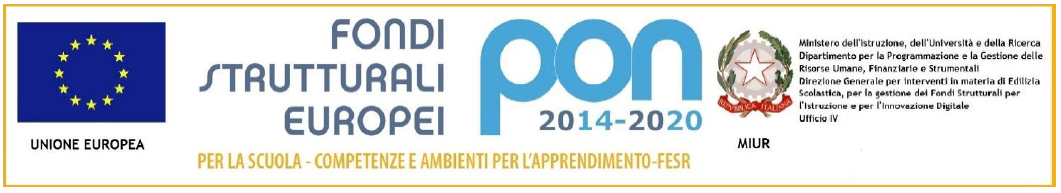 Circolare   n.	20							Limbiate, 05/03/2021A TUTTI I GENITORI ICS F.lli CerviAtti										pc.	DSGAOGGETTO: Modifica del calendario delle vacanze PasqualiGentili Genitori,Si informa che, a seguito della sospensione dell’attività didattica in presenza fino al 14 Marzo 2021, il calendario scolastico subirà delle variazioni per le giornate del 7 – 8 – 9 Aprile 2021. In queste tre giornate l’attività didattica riprenderà regolarmente (in presenza o a distanza), come stabilito dal Consiglio d’Istituto del 29 Giugno 2020. Delibera n. 15Pertanto le giornate di sospensione dell’attività didattica saranno 1, 2 e 6 Aprile 2021.Le lezioni termineranno l’8 giugno 2021 come deliberato nel C.d.I del 1 Dicembre 2020, tranne comunicazione da parte del Ministero.Cordialmente    			     						 Il Dirigente Scolastico                                                                                                                   	   Dott. Prof. Alberto Maria Sedini  Il documento è firmato digitalmente ai sensi del   D. Lgs 82/2005 s.m.i. e norme collegate e sostituisce il documento  Cartaceo e la firma autografa.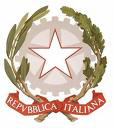 ISTITUTO COMPRENSIVO “F.LLI CERVI”Sede legale e direzione Via Monte Generoso, 520812 LIMBIATE (MB) - Tel. 0299097421- 029960677C.F.    COD.MIN. MBIC8GA00A  cod. univoco  UF5AEKMBIC8GA00A@istruzione.it    -   MBIC8GA00A@pec.istruzione.it   sito: www.iccervilimbiate.gov.it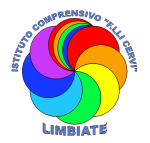 